БАШҠОРТОСТАН  РЕСПУБЛИКАҺЫ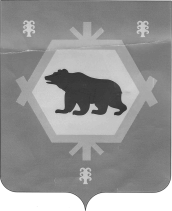 БӨРЙӘН РАЙОНЫ МУНИЦИПАЛЬ РАЙОНЫНЫҢ  ТИМЕР  АУЫЛ СОВЕТЫ  АУЫЛ    ХАКИМИӘТЕАДМИНИСТРАЦИЯ СЕЛЬСКОГО ПОСЕЛЕНИЯ  ТИМИРОВСКИЙ СЕЛЬСОВЕТ МУНИЦИПАЛЬНОГО РАЙОНА БУРЗЯНСКИЙ  РАЙОНРЕСПУБЛИКИ  БАШКОРТОСТАНКАРАР                                                                                         ПОСТАНОВЛЕНИЕ « 15 » февраль 2017 йыл                          №12-п                           « 15 » февраля 2017 года 	В целях предотвращения возникновения чрезвычайных ситуаций и уменьшения опасных последствий весеннего половодья и паводков, обеспечения своевременной и качественной подготовки населенных пунктов, хозяйственных сооружений, инженерных коммуникаций, мостов  к  пропуску  льда  весеннего поводка 2017 года, а также обеспечения своевременной вывозки из затопляемых мест материальных ценностей, эвакуации людей и сельскохозяйственных животных сельское поселение Тимировский сельсовет постановляет:	1.Утвердить:       1.Состав противопаводковой  комиссии сельского поселения Тимировский сельсовет, согласно приложению №1 к настоящему постановлению;       2.План мероприятий по безаварийному пропуску весеннего половодья и паводка на территории сельского поселения в 2017 году, согласно приложению №2        3.В период прохождения ледохода и высокого уровня паводковых вод организовать кругло суточное дежурство руководящих работников        4.Определить границы территорий, попадающих в зону затопления         5.Контроль за исполнением настоящего постановления оставляю за собой.Глава сельского поселенияТимировский сельсовет                                                    Арслангужина Р.К.                                                                                                                        Приложение №1          Состав противопаводковой комиссии сельского поселения Тимировский сельсовет МР                                                     Бурзянский район Республики Башкортостан              Список дежурных в период прохождения ледохода и высокого уровня паводковых вод:СПИСОК  техники, привлекаемой в паводковой период .по АСП Тимировский сельсоветУправ.делами:                                              Буранова Р.Н.                                                                                                                Приложение 2                                                               Планмероприятий по безаварийному пропуску весеннего половодья на территории СП Тимировский сельсовет муниципального района Бурзянский районУправляющий делами                                           Буранова Р.Н.ДОГОВОР № 01	д. Тимирово                                                                                «15  »  февраля  2017 года Мы, нижеподписавшиеся: с одной  стороны администрация сельского поселения Тимировский сельсовет муниципального района Бурзянский район в лице главы СП Арслангужиной Райсы Киньягалеевны  и с другой стороныГр. Арслангужин Рустам Азатович проживающий по адресу:РБ, Бурзянский р-н, д.Тимирово, ул. Салават Юлаев, дом 86Составили настоящий договор о том, что в случае наводнения гр. Арслангужин Рустам Азатович  обязуется предоставить принадлежащую  ему лодку  телефон 3-28-68 для эвакуации людей и материальных ценностей.О чем и расписываемся: 1. ___________ / Арслангужина Р.К. /                                          2. ___________ /Арслангужин Р.А./ДОГОВОР № 02      	д. Тимирово                                                                          «15 »февраля  2017 годаМы, нижеподписавшиеся: с одной  стороны администрация сельского поселения Тимировский сельсовет муниципального района Бурзянский район в лице главы СП Арслангужиной Райсы Киньягалеевны  и  с  другой стороныГр. Аллабердин Халил Муртазовичпроживающий по адресу:РБ, Бурзянский р-н, д.Тимирово, ул. Салават Юлаев, дом 91Составили настоящий договор о том, что в случае наводнения гр. Аллабердин Халил Муртазович  обязуется предоставить принадлежащую  ему трактор Т-40 для эвакуации людей и материальных ценностей.О чем и расписываемся: 1. ___________ / Арслангужина  Р.К./                                          2. ___________ /Аллабердин Х.М./ДОГОВОР № 03      	д. Тимирово                                                                          «15 »февраля 2017 годаМы, нижеподписавшиеся: с одной  стороны администрация сельского поселения Тимировский сельсовет муниципального района Бурзянский район в лице главы СП Арслангужиной Райсы Киньягалеевны  и  с  другой стороныГр. Гайсин Гайса Зуфаровичпроживающий по адресу:РБ, Бурзянский р-н, д.Тимирово, ул. Салават Юлаев, дом 35Составили настоящий договор о том, что в случае наводнения гр. Гайсин Гайса Зуфарович обязуется предоставить принадлежащую  ему трактор Т-40 для эвакуации людей и материальных ценностей.О чем и расписываемся: 1. ___________ / Арслангужина  Р.К./                                          2. ___________ /Гайсин Г.  Список для  эвакуации  населения, находящихся  в  возможных  зонах  затопленияПредполагаемые затопляемые хозяйства - 15 ДОГОВОР № 04	д. Тимирово                                                                                   «15  » февраля 2017 года Мы, нижеподписавшиеся: с одной  стороны администрация сельского поселения Тимировский сельсовет муниципального района Бурзянский район в лице главы СП Арслангужиной Райсы Киньягалеевны  и с другой стороныГр. Мурзабаев Марс Гильманович проживающий по адресу:РБ, Бурзянский р-н, д.Тимирово, ул. Салават Юлаев, дом 76Составили настоящий договор о том, что в случае наводнения гр. Мурзабаев Марс Гильманович  обязуется предоставить принадлежащую  ему лодку  телефон 3-28-91 для эвакуации людей и материальных ценностей.О чем и расписываемся: 1. ___________ / Арслангужина Р.К. /                                          2. ___________ /Мурзабаев М.Г./ДОГОВОР № 05	д. Тимирово                                                                                   «15  » февраля 2017 года Мы, нижеподписавшиеся: с одной  стороны администрация сельского поселения Тимировский сельсовет муниципального района Бурзянский район в лице главы СП Арслангужиной Райсы Киньягалеевны  и с другой стороныГр. Кутлумухаметов Рауф Гизбулловичпроживающий по адресу:РБ, Бурзянский р-н, д.Тимирово, ул. Салават Юлаев, дом 53Составили настоящий договор о том, что в случае наводнения гр. Кутлумухаметов Рауф Гизбуллович обязуется предоставить принадлежащую  ему лодку  телефон___________________  для эвакуации людей и материальных ценностей.О чем и расписываемся: 1. ___________ / Арслангужина Р.К. /                                          2. ___________ / Кутлумухаметов Р.Г./ДОГОВОР № 06	д. Тимирово                                                                                   «15  » февраля 2017 года Мы, нижеподписавшиеся: с одной  стороны администрация сельского поселения Тимировский сельсовет муниципального района Бурзянский район в лице главы СП Арслангужиной Райсы Киньягалеевны  и с другой стороныГр. Вакеев Валерий Витальевичпроживающий по адресу:РБ, Бурзянский р-н, д.Тимирово, ул. Салават Юлаев, дом 124Составили настоящий договор о том, что в случае наводнения гр. Вакеев Валерий Витальевич обязуется предоставить принадлежащую  ему лодку  телефон___________________  для эвакуации людей и материальных ценностей.О чем и расписываемся: 1. ___________ / Арслангужина Р.К. /                                          2. ___________ / Вакеев В.В./ДОГОВОР № 07	д. Тимирово                                                                                   «15  »  февраля 2017 года Мы, нижеподписавшиеся: с одной  стороны администрация сельского поселения Тимировский сельсовет муниципального района Бурзянский район в лице главы СП Арслангужиной Райсы Киньягалеевны  и с другой стороныГр. Мухаметов Ильшат Гибатовичпроживающий по адресу:РБ, Бурзянский р-н, д.Тимирово, ул. Салават Юлаев, дом 15Составили настоящий договор о том, что в случае наводнения гр. Мухаметов Ильшат Гибатович обязуется предоставить принадлежащую  ему лодку  телефон 3-28-69  для эвакуации людей и материальных ценностей.О чем и расписываемся: 1. ___________ / Арслангужина Р.К. /                                          2. ___________ / Мухаметов И.Г./ДОГОВОР № 08	д. Тимирово                                                                                   «15  » февраля 2017 года Мы, нижеподписавшиеся: с одной  стороны администрация сельского поселения Тимировский сельсовет муниципального района Бурзянский район в лице главы СП Арслангужиной Райсы Киньягалеевны  и с другой стороныГр. Кулдубаева Айсылу Зайнулловнапроживающий по адресу:РБ, Бурзянский р-н, д.Тимирово, ул. Салават Юлаев, дом 12Составили настоящий договор о том, что в случае наводнения гр. Кулдубаева Айсылу Зайнулловна  обязуется предоставить принадлежащую  ей лодку  телефон________________   для эвакуации людей и материальных ценностей.О чем и расписываемся: 1. ___________ / Арслангужина Р.К. /                                          2. ___________ / Кулдубаева А. З./№п/пФамилия, имя, отчествоКонтактный телефонСотовые телефоны1Арслангужина Р.К- председатель комиссии3-28-8389872563907Члены: 2Баймурзина М.Ш- по согласованию3-28-65896038758363Баймурзина Г.Т.-3-28-05892795260844Мурзабаева Р.Н.3-28-84896594937315Баймурзина Р.С.3-28-19896566626476Алтынбаев Н.Ф.-  3-28-66896593110977Гайсин Г.З3-28-07892793461088Сафин М.А.№п/пФамилия, имя, отчествоКонтактный телефонСотовые телефоны1Яубасаров Р.Н.893730652852Исхаков И.Р.3-28-78896594863773Алтынбаева А.К.89659301419Марка привлекаемой техники Гос. номерФ.И.О. водителяТ-40б/нГайсин  Гайса ЗуфаровичТ-409774Аллабердин  Халил  Муртазович№п/пНаименования мероприятияОтветственные исполнители1Образование противопаводковой комиссииСП Тимировский сельсовет, руководители учреждений2Проверка готовности к пропуску половодья мостов, дорог: при необходимости ремонтных работПротивопаводковая комиссия3Подготовить списки жителей, проживающих в зоне максимального затопления и списки домов, принимающих переселенцевСП Тимировский сельсовет4Обеспечить вывоз продуктов питания  и других  материальных  ценностей из зоны затопленияСП Тимировский сельсовет5Организовать уборку мусора, навоза и других отходов из зоны затопления вдоль береговСП Тимировский сельсовет, руководители учреждений6Подготовить списки  круглосуточного дежурства руководящих работников, депутатовСП Тимировский сельсовет7 Проводить предупредительных работ среди населения, проживающих  в зоне максимального затопления о правилах поведения при весенних половодьяхПротивопаводковая комиссия8При постепенном подъеме уровня воды, вызванный весенним таянием снега подготовить жителей к возможной эвакуации.Противопаводковая комиссия9Организация проведения комплекса санитарно-гигиенических, эпидемиологических мероприятий, медицинской помощи    ФАП10При угрозе наводнения в предполагаемой зоне затопления работу предприятий, организаций, школ и дошкольных учреждений  прекратитьСП Тимировский сельсовет№ п/пГлава семьиКоличество человекНаличие скотаНаличие техники, материальных ценностейКому направляетсяПод-письПод-письПримечание1Сатвалов  Бари Арслангалиевич3КРС-1-Аллабердин Хусаин Зиннатович2Исянгазин  Кутлубай Уразбаевич2КРС -  3Овцы-2Лошади-2Птицы-5-ДавлетберДина АйгульЗакиевна3Абдуллин Мухамет Айсович3КРС-3 Овцы-8Птицы-4ЗИЛ-157Ямангулов Фазыл Мансурович4Исянгазина Гавхар муртазовна1КРС-2Овцы-10Птицы-20-Аллабердин Халил Муртазович5Яубасарова Минниса Ахмадулловна1КРС-2Овцы-3Лошади-1-Яубасаров Нугаман Шарафул-лович6Яубасаров Василь Гафурович4КРС - 6Лошади-3-Яубасаров Рафис Нугманович